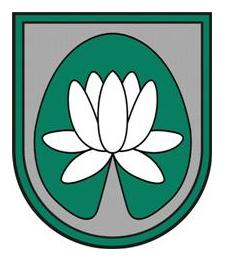 IEPIRKUMA„Automašīnas piegāde Ādažu pašvaldības policijai”NOLIKUMSIdentifikācijas Nr.: ĀND 2018/25Ādažos2018Vispārējā informācijaIepirkuma identifikācijas numurs: ĀND 2018/25Pasūtītājs: Ādažu novada domePasūtītāja rekvizīti:Kontaktpersona iepirkuma jautājumos: Alīna Liepiņa-Jākobsone, tālr.: 67996298, e-pasts: alina.liepina@adazi.lv;Kontaktpersona iepirkuma specifikas jautājumos: Arturs Šmaukstelis, tālr.: 27762018, e-pasts: arturs.smaukstelis@adazi.lv .Informācija par iepirkumuIepirkums tiek veikts atbilstoši Publisko iepirkumu likuma 9.panta nosacījumiem.Iepirkuma Nolikums un visa ar iepirkumu saistītā publiskojamā informācija ir brīvi pieejami Pasūtītāja mājas lapā internetā www.adazi.lv. Piedāvājuma iesniegšanas un atvēršanas vieta, datums, laiks un kārtībaPiedāvājums jāiesniedz līdz 2018.gada 16.marta plkst.10:00, iesniedzot personīgi Ādažu novada domē, Ādažos, Gaujas ielā 33A, 306.kabinetā (Kanceleja) 3.stāvā, vai atsūtot pa pastu. Pasta sūtījumam jābūt nogādātam norādītajā adresē līdz augstākminētajam termiņam.Piedāvājumi, kas iesniegti pēc šajā Nolikumā noteiktā piedāvājumu iesniegšanas termiņa, netiks izskatīti un neatvērtā veidā tiks atdoti atpakaļ Pretendentam.Iepirkuma piedāvājumu vērtēšana notiek slēgtās komisijas sēdēs.Piedāvājuma noformēšanaPiedāvājums iesniedzams aizlīmētā, aizzīmogotā iepakojumā – 2 (divos) eksemplāros (viens oriģināls un viena kopijas). Uz piedāvājuma iepakojuma jābūt šādām norādēm:pasūtītāja nosaukums un adrese;Iepirkuma nosaukums un identifikācijas numurs;Atzīme „Neatvērt līdz 2018. gada 16.marta plkst. 10:00”;Katrs piedāvājuma eksemplāra sējums sastāv no trim daļām:pretendenta atlases dokumenti, ieskaitot pieteikumu dalībai iepirkumā;tehniskais piedāvājums;finanšu piedāvājums.Visas piedāvājuma daļas iesienamas vienā sējumā. Dokumentiem jābūt cauršūtiem vai caurauklotiem. Auklu gali jāpārlīmē un jābūt norādei par kopējo lappušu skaitu piedāvājumā. Lapas jānumurē un tām jāatbilst satura rādītājam. Piedāvājums jāievieto 4.1.punktā minētajā iepakojumā.Piedāvājumā iekļautajiem dokumentiem jābūt skaidri salasāmiem, bez labojumiem. Piedāvājums jāsagatavo latviešu valodā. Ja Pretendents iesniedz dokumentu kopijas, tās jāapliecina normatīvajos aktos noteiktajā kārtībā. Pretendents iesniedz parakstītu piedāvājumu. Ja piedāvājumu iesniedz personu grupa, pieteikumu paraksta visas personas, kas ietilps personu grupā. Ja piedāvājumu iesniedz personu grupa vai personālsabiedrība, piedāvājumā papildus norāda personu, kas iepirkumā pārstāv attiecīgo personu grupu vai personālsabiedrību, kā arī katras personas atbildības sadalījumu. Komisija pieņem izskatīšanai tikai tos Pretendentu iesniegtos piedāvājumus, kas noformēti tā, lai piedāvājumā iekļautā informācija nebūtu pieejama līdz piedāvājuma atvēršanas brīdim. Iesniegtie piedāvājumi ir Pasūtītāja īpašums un netiks atdoti atpakaļ Pretendentiem.Informācija par iepirkuma priekšmetuIepirkuma priekšmets – jaunas aprīkotas automašīnas piegāde Ādažu pašvaldības policijas vajadzībām.Iepirkums nav sadalīts daļās.Nav atļauta piedāvājumu variantu iesniegšana.Līguma izpildes termiņš ir – 120 kalendārās dienas.Kvalifikācijas prasības Pretendents normatīvajos tiesību aktos noteiktajā kārtībā ir reģistrēts Komercreģistrā vai līdzvērtīgā reģistrā ārvalstīs. Uz pretendentu neattiecas Publisko iepirkumu likuma 9.panta astotajā daļā noteiktie izslēgšanas nosacījumi Pretendents iepriekšējo 3 (trīs) gadu laikā ir realizējis vismaz 2 (divu) līdzvērtīgu līgumu izpildi, kur:līguma priekšmets ir specializēta vieglās automašīnas piegāde;par līgumu realizāciju ir pievienota pozitīva pasūtītāja atsauksme.Iesniedzamie kvalifikācijas dokumentiPretendenta pieteikums dalībai iepirkumā atbilstoši Nolikumam pievienotajai formai (skatīt 1. pielikumu). Ja piedāvājumu kā Pretendents iesniedz personu grupa, tad pieteikumu paraksta visas personas, kas iekļautas grupā un pieteikumā norāda personu, kura pārstāv personu grupu iepirkumā, kā arī katras personas atbildības apjomu.Informācija par Pretendenta pēdējo 3 (trīs) gadu laikā realizētajiem līgumiem. Informācija sagatavojama saskaņā ar Nolikumam pievienoto formu (skatīt 2. pielikumu), pievienojot vismaz 2 (divas) pasūtītāja atsauksmi.Tehniskais piedāvājumsTehniskais piedāvājums pretendentam jāsagatavo brīvā veidā tādā detalizācijas pakāpē, lai Iepirkuma komisija varētu secināt pretendenta piedāvājuma atbilstību pasūtītāja prasībām (skatīt 3. un 4. pielikumus).Finanšu piedāvājumsFinanšu piedāvājums sagatavojams atbilstoši 5.pielikuma veidnei. Finanšu piedāvājumā iekļaujamas visas ar līguma izpildi saistītās izmaksas EUR ar un bez PVN. Piedāvājumu izvēles kritērijiKomisija slēgtā sēdē atver iesniegtos Piedāvājumus piedāvājumu iesniegšanas secībā.Piedāvājumu izvēles kritērijs – zemākā cena.Iepirkuma līgumsPasūtītājs slēgs ar izraudzīto lētāko Pretendentu iepirkuma līgumu, pamatojoties uz Pasūtītāja sagatavotu un ar Pretendentu saskaņotu līgumprojektu.Līgumprojekta noteikumi tiks sagatavoti saskaņā ar šī Iepirkuma noteikumiem.Līgumcenas samaksas nosacījumi – 15 dienu laikā pēc abpusēji parakstīta pieņemšanas-nodošanas akta un rēķina saņemšanas.Pielikumā:Pieteikums dalībai iepirkumā;Realizēto līgumu saraksta veidne;Tehniskā specifikācija Nr. 1;Tehniskā specifikācija Nr. 2;Finanšu piedāvājuma forma. Pielikums Nr.1Pieteikums dalībai iepirkumā Identifikācijas Nr. ____Ādažu novada domes Iepirkuma komisijaiSaskaņā ar Nolikumu es apakšā parakstījies apliecinu, ka:___________________________ (pretendenta nosaukums) piekrīt Nolikuma noteikumiem un garantē Nolikuma un tā pielikumu prasību izpildi. Noteikumi ir skaidri un saprotami;Pievienotie dokumenti veido šo piedāvājumu.Ar šo apliecinām, ka visa piedāvājumā iesniegtā informācija ir patiesa.Pielikums Nr. 2IZPILDĪTO LĪGUMU SARAKSTSPielikumā: Atsauksme Nr.1 no  ________________Atsauksme Nr.2 no ________________Atsauksme Nr.3 no ________________Pielikums Nr. 3TEHNISKĀS SPECIFIKĀCIJASJAUNAS APRĪKOTAS AUTOMAŠINAS PIEGĀDE ĀDAŽU  PAŠVALDĪBAS POLICIJAS VAJADZĪBĀM Iepirkums paredz vienas jaunas un aprīkotas automašīnas piegādi  vajadzībām.Jaunas automašīnas piegādi jāveic 120 (simts divdesmit) dienu laikā no līguma noslēgšanas dienas. PASŪTĪTĀJA MINIMĀLĀS PRASĪBAS IEPIRKUMAM:Automašīnas izlaides gads – 2017-2018.Automašīnas virsbūves tips – piecvietīgs kravas furgons.Automašīnas virsbūves krāsa – balta.Automašīnas pilna masa –2500 kg-3000 kg.Automašīnas izmēri:    garums – virs 4500 mm;    platums – līdz 2400 mm;    augstums – virs 1800 mm.    kravas telpas augstums – virs 1300 mmSēdvietu skaits (ieskaitot vadītāju) – 5 + divi soli aizmugures daļā 2 aizturēto pārvadāšanai.Automašīnas pārnesuma kārba 5 vai 6 – pakāpju mehāniskā.Automašīnas dzinējs: tips – dīzeļdegviela;     tilpums – līdz 2500 cm3;     jauda – ne mazāk par 90 Zs;     griezes moments – ne mazāk par 200 Nm;     atgāzu norma – EURO 6 emisiju standarts; oglekļa dioksīda (CO2) emisijas apjoms – ne lielāks par 170 g/km slāpekļa oksīda (NO) emisijas apjoms - ne lielāks par 130 mg/km cieto daļiņu (PM) emisijas apjoms - ne lielāks 0.99 mg/kmdegvielas tvertne – ne mazāka par 50 l;degvielas vidējais patēriņš – ne lielāks par 8L/100 km pilsētas režīmā.Automašīnas vadošais tilts – priekšējais.Automašīnas obligātais aprīkojums:sānu slīddurvis pie otrās sēdekļu rindas labajā pusē;sānu logi pie otrās sēdekļu rindas abās pusēs;starpsiena aiz otrās sēdekļu rindas ar restotu logu;bremžu pretbloķēšanas sistēma ABS;gaisa kondicionieris;centrālā atslēga ar tālvadību; ražotāja signalizācija un dzinēja imobilaizers;stūres pastiprinātājs;stūres augstuma regulēšanas iespējas;Automašīnas papildus aprīkojums:speciālie skaņas un gaismas signāli (bākugunis un papildus divi zemi stroboskopi), kā arī speciālais krāsojums (trafarējums) atbilstoši LVS 63:2009 „Operatīvie transportlīdzekļi, krāsojums, aprīkojums”;divviru aizmugurējās durvis ar palielinātu atvēršanās leņķi;ziemas riepu komplekts;ventilācija kravas nodalījumam;ar ūdensizturīgu finieri vai plastiku izšūts aizturēto personu nodalījums;pilnizmēra rezerves ritenis;audiosistēma;oriģinālie paklājiņi salonā;reģistrācija CSDD;OCTA uz 1 (vienu) gadu;pirmās palīdzības aptieciņa;avārijas trīsstūris;ugunsdzēšamais aparāts;instrumentu komplekts (kādu paredz ražotājs);automašīnas pacēlājs (kādu paredz ražotājs);ekspluatācijas instrukcija latviešu valodā;saskaņā ar 4.pielikumu;sakabes āķis.Pretendentam jānodrošina:automašīnu piegāde 120 (simts divdesmit) dienu laikā no līguma parakstīšanas dienas;automašīnu tehniskās apkopes iespējas ne tālāk kā 50 km no Ādažiem.Automašīnu garantija – ne mazāk kā 3 gadi bez nobraukuma ierobežojuma:virsbūves garantija uz caurejošu rūsu – ne mazāk kā 6 gadi.Pielikums Nr. 4TEHNISKĀ SPECIFIKĀCIJAJaunās automašīnas aprīkošana ar automatizēto darba vietas kompleksuIekārtai jābūt savietojamai ar  esošo iekārtu.1. Prasības par centrālo vadības blokuVisiem 1.punktā minētiem punktiem un apakšpunktiem ir jābūt iebūvētiem centrālajā vadības bloka (turpmāk tekstā – „CVB”) korpusā.Vispārējās prasības1.2. Prasības par pozicionēšanu1.3. Prasības par datu pārraidi1.3.1. Vispārējās prasības1.3.2. Prasības par GSM datu pārraides risinājumu1.4. Prasības par telemetriju1.5. Prasības par audio un video (AV) sistēmu2. Prasības par ekrānu 2.1. Prasības par vadītāja skārienjūtīgo ekrānu3. Prasības par video sistēmai pieslēdzamajiem komponentiemPrasības par priekšējo video kameruPrasības par aizmugurējo video kameruPrasības par salona video kameruPrasības par mikrofoniemPrasības par antenāmPrasības par iekārtu programmnodrošinājumu Vispārējās prasībasPrasības par  oprētājsistēmuPrasības par saskarniVispārējās prasības par saskarniPrasības par saskarnes INFORMĀCIJAS sadaļuPrasības par saskarnes KARTES sadaļuPrasības par saskarnes IZSAUKUMA sadaļuPrasības par saskarnes VIDEO sadaļuPrasības par saskarnes DOKUMENTU sadaļuPrasības par saskarnes IESTATĪJUMU sadaļu6. Nodrošināt Dispečeru centra informācijas sistēmas (IS) pakalpojumu iespēju, kas palīdz monitorēt aprīkotos operatīvos transportlīdzekļus Pielikums Nr. 5FINANŠU PIEDĀVĀJUMA FORMAJAUNAS APRĪKOTAS AUTOMAŠĪNAS PIEGĀDE ĀDAŽU PAŠVALDĪBAS POLICIJAS VAJADZĪBĀM________________________________________________________________________________(pretendenta nosaukums, reģistrācijas numurs, adrese)Adrese:Gaujas iela 33A, Ādaži, Ādažu novads, LV-2164Reģistrācijas Nr.90000048472Tālrunis:67997350Fakss:67997828sastādīšanas vietadatumsInformācija par pretendentuInformācija par pretendentuInformācija par pretendentuInformācija par pretendentuInformācija par pretendentuPretendenta nosaukums:Pretendenta nosaukums:Reģistrācijas numurs:Reģistrācijas numurs:Juridiskā adrese:Juridiskā adrese:                                                                       LV-                                                                       LV-                                                                       LV-Pasta adrese:Pasta adrese:                                                                      LV-                                                                      LV-                                                                      LV-Tālrunis:Tālrunis:Fakss:E-pasta adrese:E-pasta adrese:Finanšu rekvizītiFinanšu rekvizītiFinanšu rekvizītiFinanšu rekvizītiFinanšu rekvizītiBankas nosaukums:Bankas kods:Konta numurs:Informācija par pretendenta kontaktpersonu (atbildīgo personu)Informācija par pretendenta kontaktpersonu (atbildīgo personu)Informācija par pretendenta kontaktpersonu (atbildīgo personu)Informācija par pretendenta kontaktpersonu (atbildīgo personu)Informācija par pretendenta kontaktpersonu (atbildīgo personu)Vārds, uzvārds:Ieņemamais amats:Tālrunis:Fakss:E-pasta adrese:Pretendenta nosaukums:Pilnvarotās personas vārds, uzvārdsPilnvarotās personas amats:Pilnvarotās personas paraksts:Nr.p.k.Pasūtītāja nosaukums (nosaukums, reģistrācijas numurs, adrese un kontakt- persona)Līguma summa bez PVN (EUR)VietaPiegādāto preču uzskaitījums Preču piegādes gads un mēnesis1.<…><…><…><…><…>/<…><…><…><…><…><…><…>/<…><…><…><…><…><…><…>/<…>Nr.PrasībaMikroprocesora arhitektūra - ar x86 un x64 mikroprocesora arhitektūras atbalstu.Mikroprocesora veiktspēja -  pēc „PassMark CPU Benchmark”  vismaz „1800” punkti.Operatīvā atmiņa - ne mazāka par 4GB.Pastāvīgā sistēmas atmiņa:Ne mazāka par 30GB;iebūvēta CVB;Solid-State-Disk (SSD) tips.Audio un video ieraksta sistēma -  iebūvēta Sīkāk skatīt 5.punktu.Ekrāns -   iespēja pieslēgt vienu vai vairākus skārienjūtīgus ekrānus. Sīkāk skatīt 2.punktu.Alkohola kontroles mērierīces pieslēgšana - iespēja pieslēgt alkohola kontroles mērierīci.Drukas iekārtas pieslēgšana -  iespēja pieslēgt drukas iekārtu .Sistēmas ielādes laiks - nedrīkst pārsniegt 60 sekundes, līdz pilnai darba gatavībai.Savienojumu ligzdas - visi savienojumi noplombēti un aizsargāti pret tīšo un/vai netīšo iedarbību/atslēgšanu/pieslēgšanu. Lietotājam ir liegta pieeja pie CVB savienojumu ligzdām.Strāvas patēriņš - visām ārējām un iebūvētām iekārtām (t.sk. ekrānam, ātruma kontroles mērierīcei, alkohola kontroles mērierīcei, datu pārraides risinājumiem, audio un video sistēmas komponentiem (t.sk. mikrofoniem un video kamerām)) ir jābarojas no CVB barošanas avota. Kopējais enerģijas patēriņš nedrīkst pārsniegt 40W ±10%.Ieejas spriegums - gan no 12V sprieguma, gan no 24V sprieguma, pieļaujot sprieguma svārstības (jānodrošina īslaicīgā darbība sprieguma diapazonā no 6V līdz 32V), bez papildus adapteriem.Ieejas sprieguma aizsardzība -  aizsardzība pret nepareizās polaritātes pieslēgumu.Darba temperatūra - vismaz no -20°C līdz +65°C.Uzglabāšanas temperatūra - vismaz no -30°C līdz +80°C.Pieļaujamais darbības mitrums - vismaz no 0% līdz 90%, nekondensējošā vidē.Korpuss - no dzelzs materiāla un triecienizturīgs.Izmēri - ne lielāks par 200 x 200 x 55 mm ± 10%, bez savienojuma vadiem un plombām.Svars - ne vairāk par 2kg ± 10%.Standartu atbilstība - atbilst vismaz sekojošiem standartiem:IEC 721-3-5 (vai ekvivalents pēc EN 60529 standarta);Vismaz IP51 klasifikācijai.Nr.Prasība1.2.1.Globālās pozicionēšanas sistēmas (GPS) tehnoloģija - atbalsta vismaz sekojošas tehnoloģijas:GPS/NAVSTAR;GALILEO – jauninājumu iespēja;GLONASS.1..2.2.GPS uztvērēja kanālu skaits - vismaz 50 kanāli.1.2.3.GPS uztvērēja jūtīgums:Aukstais starts, vismaz 148 dBm;Darbības režīmā, vismaz 162 dBm.1.2.4.Pozicionēšanas datu koplietošana - pieejami sekojoši aparāta nodrošinājuma un programmnodrošinājuma moduļi:Telemātika (sīkāk skatīt 4. punktu);Saskarnes KARTES sadaļa (sīkāk skatīt 5.3.3.punktu);Saskarnes sistēmas statuss (sīkāk skatīt 5.3.1.3.punktu un 5.3.1.6.punktu);Saskarnes STATUSU sadaļa (sīkāk skatīt 5.3.4.punktu);Saskarnes VIDEO sadaļa (sīkāk skatīt 5.3.5.punktu).Nr.Prasība1.3.1.1.Datu kanāla izvēle - pārslēgšanās starp datu pārraides risinājuma kanāliem ir  automātiska, bez lietotāja papildus iejaukšanās, analizējot gan signāla līmeni, gan arī pieejamās operatora tehnoloģiskās infrastruktūras (sīkāk skatīt 1.3.2.3.punktu un 1.3.3.3.punktu) attiecīgajā vietā, veicot objektīvu pārslēgšanos par labu ātrākajam pieejamajam datu savienojumam. Pārslēgšanās nevar būt balstīta uz mērījumiem, kuri ir mazāki par 1 (vienu) minūti.1.3.1.2.Papildus pieslēgumi - pēc Pasūtītāja prasības iespēja pieslēgt vismaz Bluetooth 4.0 (ar Bluetooth Low Energy (t.i. BLE atbalstu) un Wi-Fi (bezvadu tīkls) datu pārraides risinājumus.Nr.Prasība1.3.2.1.Identifikācija - SIM karte, kuru piešķir mobilo pakalpojumu operators.1.3.2.2.Darbības frekvences – Latvijas Republikas teritorijā oficiāli pieļaujamajās frekvencēs, norādītajos tīklos:
2G / 3G / 4G / 4G+.1.3.2.3.Tehnoloģisko infrastruktūru atbalsts - vismaz:GPRS / EDGE;UMTS / HSDPA / HSUPA / HSPA+;LTE (ar LTE800 atbalstu).1.3.2.4.Operatoru atbalsts (alfabēta kārtībā) - jebkurš Latvijas Republikā reģistrēts GSM mobilais operators (piem. BITE / LMT / TELE2).Nr.Prasība1.4.1.Identifikācija - SIM karte, kuru piešķir mobilo pakalpojumu operators.1.4.2.Savietojamība ar dispečera centru - telemātikas dati ir savietojami ar 6.punktā norādīto Informācijas Sistēmu (IS) ar nolūku attēlot visus pieejamos resursus (transporta līdzekļus) vienotā sistēmā.1.4.3.Datu pārraide - telemātikas datu pārraide strādā neatkarīgi no CVB stāvokļa, t.i.  gan pie ieslēgtā CVB, gan pie izslēgtā CVB (pilnīgi neatkarīgi no CVB operētājsistēmas).1.4.4.Datu drošība - veicot datu pārraidi saskaņā ar 1.4.3.punkta prasībām ir jānodrošina visu operatīvās pārraidāmās informācijas datu kriptēšana (šifrācija) izmantojot vienu no  drošības kriptēšanas algoritmiem (alfabēta kārtībā): AES, Blowfish, Triple DES, IDEA, RC5, SEED, Skipjack, Serpent, Twofish, XTEA.1.4.5.Pozicionēšana – saskaņā ar 1.2.4.punktā aprakstītām koplietošanas iespējām.1.4.6.CAN-bus pieslēgums - iespēja nolasīt no CAN tīkla nepieciešamos parametrus par degvielas izlietojumu un nobraukumu, ja tas ir iespējams par attiecīgo transporta līdzekli.1.4.7.Automātiskā statusu pārraide  uz centrālo serveri ņemot vērā 1.4.4.punktu. Automātiskās pārraides rezultātā tiek nosūtīta informācija par sekojošiem parametriem:Datums un laiks;Atrašanās vieta reālajā laikā (pozicionēšana);Aizdedzes aktuālais stāvoklis;Pārvietošanās ātrums;Kustības virziens;Specialo gaismas signālu izmantošana;Speciālo skaņās signālu izmantošana;Odometrs (CAN-bus);Degvielas izlietojums (CAN-bus);Trauksmes signāls.1.4.8.Trauksmes poga – atsevišķi uzstādīta ar Pasūtītāju saskaņotā vietā.1.4.9.Trauksmes saņemšana un apstrāde - trauksmes nosūtīšana gan uz dispečera darba vietu, gan arī uz atsevišķu tālruņu numuriem īsziņas veidā (SMS). Tālruņa numuru reģistrācija ir jānodrošina no dispečera programmnodrošinājuma.1.4.10.Telemātikas programmatūras (firmware) attālinātā konfigurēšana un atjaunošana (FOTA).Nr.Prasība1.5.1.Audio un video ieraksta (AV) atmiņas ietilpība -  ne mazāk par 240 stundām (10 diennaktis) nepārtrauktā ieraksta (gan audio, gan video) no katras video kameras, pie nosacījuma, ka video attēla kvalitāte ir ne sliktāka par HD standartu (1280x720).AV atmiņa nav atdalāma (nav noņemama) no centrālā vadības bloka (t.i. iebūvēta), lai novērstu audio un video lietišķo video pierādījumu noplūdi/pazušanu un neautorizēto kopēšanu.1.5.2.Audio un video datu reģistrācija – saskaņā ar 1.5.1.punktā minēto atmiņas ciparu formātu tādā veidā, lai nepieļautu kāda atsevišķa audio/video fragmenta neautorizētu kopēšanu un/vai dzēšanu.1.5.3.Video kameru pieslēgumi - iespēja pieslēgt līdz 4 (četrām) video kamerām (vienlaikus).1.5.4.Video kameru pieslēgumu plūsma – iespēja 1.5.3.punktā minētām video kamerām neatkarīgu (paralēlu) video plūsmu ar ne mazāk kā 25fps (kadri/sekundē katram video kanālam).1.5.5.Mikrofonu pieslēgumi - iespēja pieslēgt līdz 2 (diviem) mikrofoniem (vienlaikus).1.5.6.Ieraksts no vairākiem avotiem - iespēja ierakstīt audio un video materiālu paralēli (vienlaikus) no visiem avotiem.1.5.7.Pieslēgumi – visām 1.5.3.punktā un 1.5.5.punktā minētām iekārtām ir jābūt pieslēgtām pie CVB iebūvētā barošanas bloka un jābarojas no tā. Sīkāk skatīt 1.1.11.punktu un 3.punktu.Nr.Prasība2.1.1.Diagonāle - 10” (collas) ± 10%.2.1.2.Malu attiecība - 16:9 vai 16:10.2.1.3.Matricas tips - vismaz TFT aktīvai matricai.2.1.4.Matricas apgaismojums - LED tipa (spīd diožu) matricas apgaismojums.2.1.5.Izšķirtspēja - vismaz 1280x720 punkti (HD).2.1.6.Atbildes laiks - ne lielāks par 8ms.2.1.7.Kontrasts - vismaz 800:1.2.1.8.Spilgtums - vismaz 350cd/m2 .2.1.9.Spilgtuma regulācija - automātiska izmantojot ekrānā iebūvētu gaismas sensoru un manuālā spilgtuma regulāciju (sīkāk skatīt 5.3.7.2.punktu), izmantojot lietotāja saskarnes iespējas.2.1.10.Krāsu atbalsts - vismaz 24-bit True Color.2.1.11.Skārienjūtīgā tehnoloģija - ekrāns ir skārienjūtīgs. Skārienjūtīgā tehnoloģija – kapacitatīvā. Ar vienlaicīgu 10-punktu pieskārienu atbalstu (multi-touch).2.1.12.Datu ievade - izmantojot skārienjūtīgo ekrānu ar cilvēka pirkstu un irbulīti (stylus).2.1.13.Lietotāja žesti - ekrāns un operētājsistēma atbalsta lietotāja žestus (palielināt, samazināt, pārtīt, ritināt…).2.1.14.Skaļrunis - ekrānā iebūvēts skaļrunis (iespēja atskaņot sistēmas un lietotāja saskarnes un navigācijas audio signālus).2.1.15.Skaļruņa regulēšana - skaļuma regulācija gan no ekrāna fiziskajām pogām, gan arī no lietotāja saskarnes. Sīkāk skatīt 5.3.7.punktu.2.1.16.Skaļruņa jauda - ekrānā iebūvētajam skaļrunim vismaz 1W jaudas.2.1.17.Korpuss un aizsardzība - ekrāns no plastmasas materiāla, lai samazinātu ievainošanās riskus, vismaz IP54 aizsardzība.2.1.18.Darba temperatūra - vismaz no -20°C līdz +65°C.2.1.19.Uzglabāšanas temperatūra - vismaz no -30°C līdz +80°C.2.1.20.Svars -  ne smagāks par 500g ±10%.Nr.PrasībaKrāsas - video kamera ar pilnkrāsu attēlu.Diena un nakts – video kamera atbalsta dienas un nakts režīmu.Attēla sensors - vismaz 1/3” progresīvais pilnkrāsu sensors.Atbalstāmās izšķirtspējas - vismaz 1280x720 (HD) un 1920x1080 (FHD).Minimālais apgaismojums - 0.001lux.Optika - video kamera ar iebūvētu objektīvu.Optiskais (reālais) pietuvinājums -  ne mazāks par 3x.Ciparu (digitālais) pietuvinājums -  ne mazs par 30x.Kameras pārvaldība - video kameras optiskais pietuvinājums kā no pašas video kameras (ar fiziskām pogām uz tās), tā arī attālināti caur lietotāja saskarni. Sīkāk skatīt 5.3.5.punktu.Darba temperatūra - vismaz no -10°C līdz +50°C.Svars - ne lielāks par 500g ± 10%.Nr.PrasībaKrāsas - video kamera ar pilnkrāsu attēlu.Diena un nakts – video kamera atbalsta dienas un nakts režīmu.Attēla sensors - vismaz 1/3” progresīvais pilnkrāsu sensors.Atbalstāmās izšķirtspējas - vismaz 1280x720 (HD) un 1920x1080 (FHD).Minimālais apgaismojums - 0.001lux.Optika - video kamera ar iebūvētu objektīvu.Darba temperatūra - vismaz no -10°C līdz +50°C.Svars - ne lielāks par 500g ± 10%.Nr.PrasībaKrāsas - video kamera ar pilnkrāsu attēlu.Diena un nakts – video kamera atbalsta dienas un nakts režīmu.Attēla sensors - vismaz 1/3” progresīvais pilnkrāsu sensors.Atbalstāmās izšķirtspējas - vismaz 1280x720 (HD) un 1920x1080 (FHD).Minimālais apgaismojums - 0.001lux.Optika - video kamera ar iebūvētu objektīvu.Darba temperatūra - vismaz no -10°C līdz +50°C.Svars - ne lielāks par 500g ± 10%.Nr.PrasībaJūtība - vismaz 10mV/Pa.Darba temperatūra - vismaz no -25°C līdz +55°C.Virziena diagramma - kardioīda tipa.Darbības diapazons - vismaz no 100Hz līdz 10 kHz.Mikrofona izvietošana - viens mikrofons uzstādāms transporta līdzekļa salonā, otrs – ārpus transporta līdzekļa.Nr.PrasībaVispārējā prasība - visām antenām vismaz IP68 (Ingress Protection) klases aizsardzība.GPS antena - aktīvā antena, kuras tipiskais pastiprinājuma koeficients ir ne mazāks par 26dB.GSM antena - divas pasīvās antenas, kuru tipiskais pastiprinājuma koeficients ir ne mazāks par 2dB un nodrošina darbību 1.3.2.2.punktā minētajās frekvencēs.Antenu kombinēšana - antenas var būt kombinētas, ja tas nepasliktina un/vai neierobežo to darbību un nerod traucējumus citām antenām.Antenu izvietojums - antenu (-as) drīkst uzstādīt uz transporta līdzekļa jumta un/vai bagāžas nodalījuma vāka.Nr.PrasībaLicencēšana - viss programmnodrošinājums ir licencēts.Sistēmas drošība - programmnodrošinājums aizsargāts no dzēšanas un/vai rediģēšanas tādā veidā, lai lietotājs nevarētu nekādā veidā ietekmēt to darbību (izdzēst vai pielikt kādu citu programmnodrošinājumu, kas varētu kaitēt sistēmai).Sistēmas aizsardzība pret vīrusiem - sistēmai/programmnodrošinājumam ir  aizsardzība pret iespējamiem vīrusiem.Sistēmas ielādes laiks - sākot ar CVB ieslēgšanu nedrīkst pārsniegt 60 sekundes.Programmatūras  ielādes beigās lietotājam ir jānokļūst 5.3.punktā minētajā lietotāja saskarnē. Sistēmas ielādes laikā, lietotājam ir  liegta pieeja operētājsistēmai.Programmatūras ielādes laikam (t.sk. arī visa CVB ielādes laikam, operētājsistēmas ielādes laikam, saskarnes ielādes laikam) ir jāiekļaujas 1.1.9.punktā minētajā laika periodā.Nr.PrasībaOperētājsistēmas vide - Microsoft Windows 8.1 Professional vai jaunāka.Drošības sertifikāts -  nepieciešamo drošības sertifikātu uzstādīšana.Sistēmas aizsardzība -  aizsargāta pret lietotāja tīšo/netīšo iejaukšanos (piem.: nedrīkst būt iespējai ierakstīt kādu failu sistēmā un/vai izdzēst).Nr.PrasībaSaskarnes lietošana -  ērta,  intuitīvi saprotama.Piekļuve pie operētājsistēmas -  ierobežota lietotāja pieejamība informācijai automašīnas CVB (t.sk. slēgt/liegt lietotāja piekļuvi pie operētājsistēmas).Vispārējais sistēmas statuss -  visās sadaļās (izņemot VIDEO un KARTES sadaļā) ekrāna augšējā daļā speciālā statusa rinda, kurā  attēlota informācija par:Precīzu datumu un laiku;Pozicionēšanas sistēmas stāvokli (atbilstoši 1.2.4.punktam);1.3.2.punktā minētā mobilā tīkla operatora datu pārraides risinājuma pārklājumu, kā arī kāds no 1.3.2.3.punktā minētiem tehnoloģiskiem risinājumiem šobrīd tiek izmantots;savienojumu ar centrālo dispečera serveri;transporta līdzekļa ekipāžas operatīvo statusu (sīkāk skatīt 5.3.4.punktu).Šī paša statusa rindas izmantošana nodrošina arī sistēmas atjaunošanas procesa indikācijas un citus sistēmas paziņojumus (piem.: akumulatora izlādes gadījumā).Datu kanāla izvēle – nodrošina 1.3.1.1.punktā minētās prasības, lai saskarnes lietotājs (operators)  redzētu, kāds datu pārraides risinājums šobrīd tiek izmantots un kāds ir attiecīgā (un otrā) datu kanāla tagadējais signāla līmenis un pārraides tehnoloģija (piem.: LTE vai EVDO Rev.B).Integrācija ar dispečera centru - nodrošina datu apmaiņas iespējas ar esošo Informācijas Sistēmu (IS) (t.sk. izsaukumu/norīkojuma saņemšana, maršruta saņemšana, statusu nosūtīšana, video materiāla pārraide uz operatīvo vadības centru u.t.t.).Sistēmas pulksteņa sinhronizācija no satelīta - nodrošina automātisku pulksteņa sinhronizāciju no 1.2.punktā minētās pozicionēšanas GPS moduļa saņemot precīzu laiku no satelīta atompulksteņa uz saskarni (atbilstoši 1.2.4.punktam).Sistēmas pulksteņa sinhronizācija no laika servera - nodrošina automātisku pulksteņa sinhronizāciju no laika servera, pie nosacījuma, ja 5.3.1.6.punktā minētā prasība nav izpildāma satelīta signāla nozaudēšanas gadījumā.Paziņojumi lietotājam - nodrošina lietotāja brīdinājumu, gadījumā, ja barošanas spriegums ir nepietiekams. Paziņojums ir jāattēlo ar laika rezervi, lai lietotājam būtu iespēja pabeigt iesāktās darbības, kā arī iedarbināt dzinēju akumulatora uzlādei.Lietotāja saskarnes atjaunošana - attālināta saskarnes atjaunošana izmantojot 1.3.punktā minētos datu pārraides risinājumus.Lietotāja instrukcija -  iebūvēta elektroniskā lietotāja instrukcija valsts valodā par visām iekļautajām saskarnes sadaļām un papildus aplikācijām.Lietotāja sadaļas - lietotāja piekļuve tikai no Pasūtītāja puses definētām saskarnes funkcionalitātes sadaļām, kuras ir aprakstītas zemāk.Darbs ar lietotāja sadaļām - lietotāja  darbs tādā veidā, lai visus darbus varētu darīt bez tastatūras pieslēgšanas (ar pirksta pieskārieniem un ekrāna tastatūru).Nr.PrasībaMobApp - piekļuve pie MobApp aplikācijas (t.i. identitātes pārbaudes, dokumentu pārbaudes un protokolu sastādīšanas rīku). Citi - pēc Pasūtītāja pieprasījuma  iespēja pieslēgt citas informācijas datu bāzes.Nr.PrasībaKaršu detalizācija - karšu detalizācija par visu Latvijas Republikas teritoriju.Karšu tips - karšu materiāls vektora tipa (ar nolūku samazināt karšu datu apjomu atjaunošanas procesā).Karšu materiāla datu apjoms -  ne lielāks par 300 MB.Karšu atjaunošana -  ne retāk kā 3 (trīs) reizes gadā, vai arī pastāvīgi (tiešsaistē).Karšu atjaunošanas metode -  attālināti un centralizēti izmantojot 1.3.punktā minētos datu pārraides līdzekļus.Karšu izskats (projekcija) -  iespēja novietot karti projekcijā un nodrošināt kartes rotāciju atbilstoši transporta līdzekļa kustības virzienam („putna lidojums”).Karšu mērogs -  iespēja mainīt digitālās kartes mērogu (pietuvināt/attālināt karti).Transporta līdzekļa attēlošana digitālajā kartē -  iespēja izmantojot 1.2.punktā minēto pozicionēšanas moduli, attēlot transporta līdzekli digitālajā kartē reālajā laikā ar atjaunošanas laika intervālu ne lielāku par 1 (vienu) sekundi.Papildus informācijas attēlošana -  iespēja attēlot sastrēgumus, svarīgus paziņojumus par ceļa apstākļiem un ceļa remontiem.Adrešu meklēšana: iespēja meklēt adreses un viensētu mājas visā 5.3.3.1.punktā minētajā teritorijā.iespēja meklēt objektus (pēc nosaukuma, piem. MAXIMA vai RIMI) ar iespēju attēlot uz kartes atrastos objektus.Atrašanās vietas noteikšana -  iespēja, nospiežot pogu „Mana adrese” saņemt no centrālā servera savas precīzās koordinātes (gan GPS, gan LKS formātā) un tuvāko adresi no Valsts Adrešu Reģistra.Maršrutēšana -  iespēja izvēlēties (uzzīmēt) īsāko un ātrāko maršrutu līdz atrastai adresei. Šo pašu funkciju  nodrošināt izvēloties arī apstāšanās starppunktu (pieturvietu).Integrācija ar dispečera centru -  iespēja saņemt no dispečera vadības centra izsaukumu un automātiski uz izsaukumā norādīto adresi uzzīmēt ātrāko maršrutu no tekošās atrašanās vietas.Nr.PrasībaIzsaukuma saņemšana -  iespēja saņemt no 6.punktā minētā dispečera centra, izsaukumu ar sekojošiem datiem:Izsaukuma numurs;Izsaukuma datums un laiks;Izsaukuma pieņemšanas operatora kods;Izsaukuma vieta / adrese;Izsaukuma iemesls (no kodifikatora);Fabula.Saņemot izsaukumu no dispečera centra, jāatskan skaņas signālam, kas pievērš ekipāžas uzmanību un izsaukumam ir jāparādās pāri visam ekrānam.Izsaukuma pieņemšana vai noraidīšana -  iespēja pieņemt vai noraidīt izsaukumu.Izsaukuma pieņemšanas gadījumā, automātiski ir jāatveras navigācijas programmai un tai ir jāizveido ātrākais maršruts līdz izsaukuma notikuma vietai/adresei. Navigācijas programmai ir jāaizveras automātiski, nospiežot statusu „Ierašanās notikuma vietā” un jāatstāj vaļā izsaukuma detaļu tālākai  apstrādei.Statusa pogas -  virtuālās ekrāna pogas ar sekojošiem statusiem:Izbrauc;Ieradās;Brīvs;Cits uzdevums.Integrācija ar dispečera centru -  iespēja nosūtīt uz dispečera centra 6.punktā minēto sistēmu, operatīvo informāciju par ekipāžas statusu.Nr.PrasībaVideo ieraksta režīmi -  iespēja veikt video ierakstus:Pastāvīgi;Fragmentāri - t.i. uzlikt zīmi, kā rezultātā tiek ierakstītas 30 sekundes pirms zīmes uzlikšanas un XXX sekundes pēc zīmes uzstādīšanas (kur XXX ir konfigurējams lielums).Video ierakstu metode -  video ierakstu veikšana pēc principa „pēdējais ierakstīts, pēdējais izdzēsts”.Video ierakstu atsevišķā izlase -  iespēja atzīmēt iepriekš ierakstītos video fragmentus un pārvietot tos atsevišķā izlasē, kura tiek saglabāta un netiek pārrakstīta pa virsu (t.i. pret šiem ierakstiem tiek ignorēta 5.3.5.2.punktā minētā prasība). Ir  iespēja atsevišķajā izlasē automātiski pievienot tos video, kuros transporta līdzeklim bija ieslēgtas bākugunis.Video ierakstu augšupielāde -  iespēja 5.3.5.3.punktā minēto izlasi automātiski augšupielādēt uz centrālo serveri izmantojot jebkādu no 1.3.punktā minētiem datu pārraides kanāliem (CDMA/LTE/WiFi).Virtuālā darba virsma operatīvam darbam ar video attēlu un ierakstu - video attēla redzamajai daļai ir jābūt virtuāli sadalītai divās daļās. Kreisajai ekrāna virtuālai daļai ir jāparedz 2/3 no ekrāna redzamās virsmas, labajai 1/3 no ekrāna redzamās virsmas. Funkcionalitātes ziņā kreisā puse atbild par Video ieraksta režīmu (sīkāk skatīt 5.3.5.1.punktu), bet labā puse atbild par Pārslēgšanās starp video kamerām (sīkāk skatīt 5.3.5.6.punktu).Pārslēgšanās starp video kamerām - iespēja pārslēgties starp video kamerām pieskaroties skārienjūtīgai ekrāna labajai virtuālajai daļai, kā rezultātā tiek pārslēgta video kameras ieeja sekojošā secībā:
1 → 2 → 3 → 4 → 1 …Video kameru pārvaldība (pietuvināšana un attālināšana) -  iespēja pārvaldīt (pietuvināt/attālināt) video kameras izmantojot 1.2.punktā minēto skārienjūtīgo ekrānu.Pietuvinot/attālinot video kameru, lietotājam ir jābūt redzamam reižu dalāmībai (piem.: 15X).Audio/video datu drošība - lietotājam  liegta iespēja izņemt un/vai dzēst video materiālu no 1.5.2.punktā minētā audio/video datu arhīva.Audio/video datu lejupielāde - lietotājam  iespēja piekļūt 1.5.2.punktā minētajam arhīvam izmantojot tikai speciāli autorizēto USB zibatmiņu (vai USB datni).Redzamā informācija katra kadra titros - video sistēmas materiālam jāsatur sekojošā informācija:Transporta līdzekļa kustības ātrums (no GPS);Transporta līdzekļa identifikators;Transporta līdzekļa dzinēja/bākuguņs/sirēnas stāvoklis;Datums un laiks;Filmēšanas atrašanās vieta (Sīkāk skatīt 1.2.4.punktu);Video kameras identifikators. Alkohola kontroles mērierīces savietojamība -  iespēja integrēt LION, ALCOQUANT un ALCOSCAN alkohola mērierīci saskarnes VIDEO sadaļā. Konfigurēt pašvaldības policijas rīcībā esošās alkohola kontroles mērierīces. Papildus redzamā informācija katra kadra titros pie pieslēgtās alkohola kontroles mērierīces (papildus 5.3.5.10.punkta prasībām), šāda informācija:Alkohola mērierīces sērijas numurs;Ieraksta numurs (iekšējā skaitītāja numurs);Mērījuma datums un laiks;Paškontroles promiles;Mērījuma promiles.Visiem datiem ir automātiski jāsaglabājas iekšējā video atmiņā.Attālinātā pieslēgšanās - nodrošināta funkcionalitāte, kas ļauj no dispečera darba vietas Informācijas Sistēmas (IS) pieslēgties pie transporta līdzekļa video kameras (ar iespēju no dispečera puses izvēlēties nepieciešamo kameru) un redzēt attiecīgās video kameras straumēšanas datus un dzirdēt audio informāciju.Attālinātā video lejupielādes iespēja - nodrošināta funkcionalitāte, kas ļauj no dispečera darba vietas Informācijas Sistēmas (IS) pieslēgties pie transporta līdzekļa video sistēmas, norādīt nepieciešamo kameru(-as) un laika periodu par kuru veikt video lejupielādi tālākai apskatei.Nr.PrasībaVadītāja apliecību katalogs - nodrošināta piekļuve visu Eiropas Kopienu (EK) derīgo vadītāju apliecību paraugu katalogam.Likumu katalogs - nodrošināta piekļuve pie sekojošiem likumiem:Auto pārvadājuma likums;Ceļu satiksmes likums;Krimināllikums;Latvijas Administratīvo pārkāpumu kodekss;Sauszemes transportlīdzekļu īpašnieku civiltiesiskās atbildības obligātās apdrošināšanas likums;Par policiju.Normatīvo dokumentu krājums -  citi likumi/normatīvi akti pēc Pasūtītāja pieprasījuma.Nr.PrasībaEkrāna spilgtuma regulācija -  iespēja ekrāna spilgtumu regulēt pēc lietotāja izvēlētā laika perioda (diena/nakts).Problēmu ziņošanas rīks -  iespēja lietotājam paziņot par jebkāda veida problēmu, kā rezultātā tiks nosūtīts ziņojums uz centrālo serveri un iesūtītā problēma tiks piereģistrēta sistēmā tālākai apstrādei.Nr.Prasība6.1.Platforma - Sistēmai ir jāstrādā web-vidē, uz Windows platformas galda tipa datoriem.6.2.Piekļuve - jānodrošina piekļuve sistēmai 24/7 režīmā (pastāvīgā tiešsaistē).6.3.Savietojamība - jānodrošina savietojamība un integrācija ar piegādātajām sistēmām.6.4.Attēlojamā informācija - jānodrošina zemāk norādītās informācijas vizualizācija:Dzinēja darbība;Bākuguņu darbība;Sirēnas darbība;Trauksmes pogas darbība.6.5.Karšu saturs - jānodrošina LR detalizēts karšu pārklājums ar pastāvīgiem karšu jauninājumiem.6.6.Attālinātā video straumēšana un lejupielāde - jānodrošina attālināto video straumēšanu no piegādātajām sistēmām uz Pasūtītāja gala datorklientu tādā veidā, lai Pasūtītājam būtu iespēja attālināti redzēt un pārvaldīt notiekošo. Jānodrošina iespēja attālināti lejupielādēt nofilmēto video materiālu, bez fiziskās piekļuves pie iekārtas transporta līdzeklī.6.7.Datu pārraides kriptēšana - visai datu pārraidei ir jābūt kriptētai.6.8.Fizisko personu datu aizsardzības prasības – datus izmanto un uzglabā tikai saskaņā ar Fizisko personu datu aizsardzības likuma prasībām, kā arī nodrošina ka Pretendenta darbinieki, kuri ir iesaistīti personas datu apstrādē, ir apņēmušies ievērot Fizisko personu datu aizsardzības likuma prasības pildot amata pienākumus un arī pēc darba tiesisko attiecību izbeigšanas.6.9.Uzturēšana - Sistēmas darbību Pretendentam ir jānodrošina uz saviem serveriem, ar saviem resursiem un par saviem līdzekļiem.6.10.Datu pārraides izmaksas - izmaksas, kuras ir saistītas ar datu pārraidi no pārvietojamiem objektiem (transporta līdzekļiem) līdz Sistēmai (t.sk. video datu straumēšanas datu apjoma izmaksas), Pretendentam ir jānodrošina par saviem līdzekļiem.6.11Jauninājumus - Sistēmas jauninājumus un nākotnes versijas Pretendents apņemas ieviest bez papildus samaksas.6.12Atskaites – jānodrošina, lai Sistēmā būtu iebūvētas pamata atskaites par darba laiku, ceļazīmēm, nobraukumiem un operatīvo statusu signālu izmantošanu. Pretendentam bez papildus samaksas ir jāpielāgo jebkuras esošās atskaites pēc Pasūtītāja prasībām.6.13Atbalsts	- Pretendentam ir jānodrošina telefoniskais un elektroniskais atbalsts un konsultācijas, kā arī nepieciešamības gadījumā nodrošināt Pasūtītāja nozīmētā pārstāvja apmācību.Nr.NosaukumsMērv.Vienības līgumcena, EUR bez PVNLīgumcena, EUR bez PVN1.Jaunas aprīkotas automašīnas piegāde Ādažu pašvaldības policijas vajadzībām _____________________                                                                                                                                                                         (marka)gab.Pretendenta nosaukums:Pilnvarotās personas vārds, uzvārdsPilnvarotās personas amats:Pilnvarotās personas paraksts: